  " Sieciaki" moi przyjaciele"

Zamiast szukać na necie draki
Oglądaj super" Sieciaki" 
Nauczysz się wiele dobrego 
Z ich przekazu internetowego 
Rozważnie z Internetu korzystać 
Ostrzeżenia dokładnie czytać 
W ikonki nieznane nie klikać 
Złych wirusów unikać 
Trzeba mądrze działać 
Swych danych nie podawać 
Nie ufać nikomu po drugiej stronie 
Że zaprosi cię na lot na spadochronie 
Nikogo w sieci nie obrażać 
Nikomu się nie odgrażać 
Szanować siebie wzajemnie 
Żeby było przyjemnie 
Godzin wielu przy necie nie spędzać 
Tylko na zajęcia SKS popędzać 
Bo ciągle przypominają nam "Sieciaki" 
Że równowaga najważniejsza dzieciaki. 
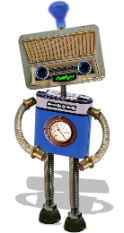                                                                           Zuzia Jamroz kl. IV b